Москва 2021ОБЩИЕ СВЕДЕНИЯ Учебная дисциплина «История семиотических систем» изучается в четвертом семестре.Курсовая работа – не предусмотренаФорма промежуточной аттестации: зачет и экзамен Место учебной дисциплины в структуре ОПОПУчебная дисциплина «История семиотических систем» относится к той части программы, которая формируется участниками образовательных отношений.Данная дисциплина является частью литературоведческого модуля, в который также входят курсы «Литература и искусство» и «История литературы стран изучаемых языков», являясь средней его частью.Данная дисциплина базируется на следующих образовательных курсах:Литература и искусствоМетоды лингвистического анализа Интерпретация художественного текста на иностранном языке (английский язык)Результаты обучения по учебной дисциплине, используются при изучении следующих дисциплин и прохождения практик:Основы теории и практики переводаСтилистика первого иностранного языка (английский язык)Практикум по устному и письменному переводу (английский язык)История культуры стран изучаемого языка (на английском языке)История литературы стран изучаемых языковПроектная деятельность в системе языкового образованияПроизводственная практика. Преддипломная практика.Результаты освоения учебной дисциплины в дальнейшем будут использованы при прохождении учебной и производственной практик и при выполнении выпускной квалификационной работы.ЦЕЛИ И ПЛАНИРУЕМЫЕ РЕЗУЛЬТАТЫ ОБУЧЕНИЯ ПО ДИСЦИПЛИНЕЦелями изучения дисциплины «История семиотических систем» являются:изучение литературно-художественных процессов от периода романтизма до постмодернизма;формирование навыков описания, анализа и интерпретации объектов литературы и искусства со времен романтизма до постмодернизма;формирование навыков трансляции полученных знаний в сфере Истории семиотических систем от романтизма до постмодернизма; формирование у обучающихся компетенций УК-1 (Способен осуществлять поиск, критический анализ и синтез информации, применять системный подход для решения поставленных задач), УК-5 (Способен воспринимать межкультурное разнообразие общества в социально-историческом, этическом и философском контекстах) и ПК-6 (Способен распознавать, анализировать и использовать в процессе коммуникации специфические черты иноязычного социума в различных лингвокультурных проявлениях), установленных образовательной программой в соответствии с ФГОС ВО по данной дисциплине.Результатом обучения по дисциплине является овладение обучающимися знаниями, умениями, навыками и опытом деятельности, характеризующими процесс формирования компетенций и обеспечивающими достижение планируемых результатов освоения дисциплины.2.1. Формируемые компетенции, индикаторы достижения компетенций, соотнесённые с планируемыми результатами обучения по дисциплине:3. СТРУКТУРА И СОДЕРЖАНИЕ УЧЕБНОЙ ДИСЦИПЛИНЫОбщая трудоёмкость учебной дисциплины по учебному плану составляет:3.1 Структура учебной дисциплины/модуля для обучающихся по видам занятий: (очная форма обучения)3.2 Структура учебной дисциплины/модуля для обучающихся по разделам и темам дисциплины: (очная форма обучения)3.3 Содержание учебной дисциплины3.4 Организация самостоятельной работы обучающихсяСамостоятельная работа студента – обязательная часть образовательного процесса, направленная на развитие готовности к профессиональному и личностному самообразованию, на проектирование дальнейшего образовательного маршрута и профессиональной карьеры.Самостоятельная работа обучающихся по дисциплине организована как совокупность аудиторных и внеаудиторных занятий и работ, обеспечивающих успешное освоение дисциплины. Аудиторная самостоятельная работа обучающихся по дисциплине выполняется на учебных занятиях под руководством преподавателя и по его заданию. Аудиторная самостоятельная работа обучающихся входит в общий объем времени, отведенного учебным планом на аудиторную работу, и регламентируется расписанием учебных занятий. Внеаудиторная самостоятельная работа обучающихся – планируемая учебная, научно-исследовательская, практическая работа обучающихся, выполняемая во внеаудиторное время по заданию и при методическом руководстве преподавателя, но без его непосредственного участия, расписанием учебных занятий не регламентируется.Внеаудиторная самостоятельная работа обучающихся включает в себя:подготовку к лекциям, практическим занятиям, экзамену;изучение и конспектирование учебных пособий;изучение теоретического и практического материала по рекомендованным источникам;написание тематических докладов и эссе на проблемные темы, выносимые на семинары-конференции;создание презентаций по изучаемым темам;подготовку к текущей аттестации в течение семестра.Самостоятельная работа обучающихся с участием преподавателя в форме иной контактной работы предусматривает групповую и индивидуальную работу с обучающимися и включает в себя:проведение консультаций перед экзаменом;проведение индивидуальных консультаций по отдельным темам и формам контроля на контрольном занятии в конце семестра.Перечень разделов/тем, полностью или частично отнесенных на самостоятельное изучение с последующим контролем:3.5 Применение электронного обучения, дистанционных образовательных технологийРеализация программы учебной дисциплины с применением электронного обучения и дистанционных образовательных технологий регламентируется действующими локальными актами университета.В электронную образовательную среду перенесены отдельные виды учебной деятельности:4. РЕЗУЛЬТАТЫ ОБУЧЕНИЯ ПО ДИСЦИПЛИНЕ, КРИТЕРИИ ОЦЕНКИ УРОВНЯ СФОРМИРОВАННОСТИ КОМПЕТЕНЦИЙ, СИСТЕМА И ШКАЛА ОЦЕНИВАНИЯ4.1 Соотнесение планируемых результатов обучения с уровнями сформированности компетенции(й).5. ОЦЕНОЧНЫЕ СРЕДСТВА ДЛЯ ТЕКУЩЕГО КОНТРОЛЯ УСПЕВАЕМОСТИ И ПРОМЕЖУТОЧНОЙ АТТЕСТАЦИИ, ВКЛЮЧАЯ САМОСТОЯТЕЛЬНУЮ РАБОТУ ОБУЧАЮЩИХСЯПри проведении контроля самостоятельной работы обучающихся, текущего контроля и промежуточной аттестации по дисциплине «История искусства семиотических систем» проверяется уровень сформированности у обучающихся компетенций и запланированных результатов обучения по дисциплине, указанных в разделе 2 настоящей программы.5.1 Формы текущего контроля успеваемости по дисциплине, примеры типовых заданий:5.2 Критерии, шкалы оценивания текущего контроля успеваемости:5.3 Промежуточная аттестация успеваемости по дисциплине (модулю):5.4 Критерии, шкалы оценивания промежуточной аттестации учебной дисциплины:5.5 Система оценивания результатов текущего контроля и промежуточной аттестации.Оценка по дисциплине выставляется обучающемуся с учётом результатов текущей и промежуточной аттестации.Полученный совокупный результат конвертируется в пятибалльную систему оценок в соответствии с таблицей:6. ОБРАЗОВАТЕЛЬНЫЕ ТЕХНОЛОГИИРеализация программы предусматривает использование в процессе обучения следующих образовательных технологий:проблемная лекция;поиск и обработка информации с использованием сети Интернет;дистанционные образовательные технологии;применение электронного обучения;использование на лекционных занятиях видеоматериалов и наглядных пособий;самостоятельная работа в системе компьютерного тестирования;проектный метод.7. ПРАКТИЧЕСКАЯ ПОДГОТОВКАПрактическая подготовка в рамках учебной дисциплины реализуется при проведении практических занятий, предусматривающих участие обучающихся в выполнении отдельных элементов работ, связанных с будущей профессиональной деятельностью. Возможно проведение отдельных занятий лекционного типа, которые предусматривают передачу учебной информации обучающимся, которая необходима для последующего выполнения практической работы.8. ОРГАНИЗАЦИЯ ОБРАЗОВАТЕЛЬНОГО ПРОЦЕССА ДЛЯ ЛИЦ С ОГРАНИЧЕННЫМИ ВОЗМОЖНОСТЯМИ ЗДОРОВЬЯПри обучении лиц с ограниченными возможностями здоровья и инвалидов используются подходы, способствующие созданию безбарьерной образовательной среды: технологии дифференциации и индивидуального обучения, применение соответствующих методик по работе с инвалидами, использование средств дистанционного общения, проведение дополнительных индивидуальных консультаций по изучаемым теоретическим вопросам и практическим занятиям, оказание помощи при подготовке к промежуточной аттестации.При необходимости рабочая программа дисциплины может быть адаптирована для обеспечения образовательного процесса лицам с ограниченными возможностями здоровья, в том числе для дистанционного обучения.Учебные и контрольно-измерительные материалы представляются в формах, доступных для изучения студентами с особыми образовательными потребностями с учетом нозологических групп инвалидов:Для подготовки к ответу на практическом занятии, студентам с ограниченными возможностями здоровья среднее время увеличивается по сравнению со средним временем подготовки обычного студента.Для студентов с инвалидностью или с ограниченными возможностями здоровья форма проведения текущей и промежуточной аттестации устанавливается с учетом индивидуальных психофизических особенностей (устно, письменно на бумаге, письменно на компьютере, в форме тестирования и т.п.). Промежуточная аттестация по дисциплине может проводиться в несколько этапов в форме рубежного контроля по завершению изучения отдельных тем дисциплины. При необходимости студенту предоставляется дополнительное время для подготовки ответа на зачете или экзамене.Для осуществления процедур текущего контроля успеваемости и промежуточной аттестации обучающихся создаются, при необходимости, фонды оценочных средств, адаптированные для лиц с ограниченными возможностями здоровья и позволяющие оценить достижение ими запланированных в основной образовательной программе результатов обучения и уровень сформированности всех компетенций, заявленных в образовательной программе.9. МАТЕРИАЛЬНО-ТЕХНИЧЕСКОЕ ОБЕСПЕЧЕНИЕ ДИСЦИПЛИНЫ Материально-техническое обеспечение дисциплины при обучении с использованием традиционных технологий обучения.Материально-техническое обеспечение дисциплины при обучении с использованием электронного обучения и дистанционных образовательных технологий.Технологическое обеспечение реализации программы осуществляется с использованием элементов электронной информационно-образовательной среды университета.10. УЧЕБНО-МЕТОДИЧЕСКОЕ И ИНФОРМАЦИОННОЕ ОБЕСПЕЧЕНИЕ УЧЕБНОЙ ДИСЦИПЛИНЫ/МОДУЛЯ11. ИНФОРМАЦИОННОЕ ОБЕСПЕЧЕНИЕ УЧЕБНОГО ПРОЦЕССА11.1 Ресурсы электронной библиотеки, информационно-справочные системы и профессиональные базы данных:11.2 Перечень лицензионного программного обеспечения ЛИСТ УЧЕТА ОБНОВЛЕНИЙ РАБОЧЕЙ ПРОГРАММЫ УЧЕБНОЙ ДИСЦИПЛИНЫ/МОДУЛЯВ рабочую программу учебной дисциплины/модуля внесены изменения/обновления и утверждены на заседании кафедры __________:Министерство науки и высшего образования Российской ФедерацииМинистерство науки и высшего образования Российской ФедерацииМинистерство науки и высшего образования Российской ФедерацииМинистерство науки и высшего образования Российской ФедерацииМинистерство науки и высшего образования Российской ФедерацииФедеральное государственное бюджетное образовательное учреждениеФедеральное государственное бюджетное образовательное учреждениеФедеральное государственное бюджетное образовательное учреждениеФедеральное государственное бюджетное образовательное учреждениеФедеральное государственное бюджетное образовательное учреждениевысшего образованиявысшего образованиявысшего образованиявысшего образованиявысшего образования«Российский государственный университет им. А.Н. Косыгина«Российский государственный университет им. А.Н. Косыгина«Российский государственный университет им. А.Н. Косыгина«Российский государственный университет им. А.Н. Косыгина«Российский государственный университет им. А.Н. Косыгина(Технологии. Дизайн. Искусство)»(Технологии. Дизайн. Искусство)»(Технологии. Дизайн. Искусство)»(Технологии. Дизайн. Искусство)»(Технологии. Дизайн. Искусство)»Институт славянской культурыИнститут славянской культурыИнститут славянской культурыИнститут славянской культурыИнститут славянской культурыКафедра общего и славянского искусствознанияКафедра общего и славянского искусствознанияКафедра общего и славянского искусствознанияКафедра общего и славянского искусствознанияКафедра общего и славянского искусствознанияРАБОЧАЯ ПРОГРАММАУЧЕБНОЙ ДИСЦИПЛИНЫРАБОЧАЯ ПРОГРАММАУЧЕБНОЙ ДИСЦИПЛИНЫРАБОЧАЯ ПРОГРАММАУЧЕБНОЙ ДИСЦИПЛИНЫИстория семиотических систем История семиотических систем История семиотических систем Уровень образования бакалавриатбакалавриатНаправление подготовки/Специальность 45.03.02Лингвистика  Направленность (профиль)/СпециализацияТеория и практика межкультурной коммуникацииТеория и практика межкультурной коммуникацииСрок освоения образовательной программы по очной форме обучения4 года4 годаФорма(-ы) обученияочнаяочнаяРабочая программа учебной дисциплины История семиотических систем основной профессиональной образовательной программы высшего образования по направлению подготовки  45.03.02 Лингвистика, направленность (профиль) – Теория и практика межкультурной коммуникации, утвержденной Ученым советом университета дата утверждения, протокол № ____. Рабочая программа учебной дисциплины История семиотических систем основной профессиональной образовательной программы высшего образования по направлению подготовки  45.03.02 Лингвистика, направленность (профиль) – Теория и практика межкультурной коммуникации, утвержденной Ученым советом университета дата утверждения, протокол № ____. Рабочая программа учебной дисциплины История семиотических систем основной профессиональной образовательной программы высшего образования по направлению подготовки  45.03.02 Лингвистика, направленность (профиль) – Теория и практика межкультурной коммуникации, утвержденной Ученым советом университета дата утверждения, протокол № ____. Рабочая программа учебной дисциплины История семиотических систем основной профессиональной образовательной программы высшего образования по направлению подготовки  45.03.02 Лингвистика, направленность (профиль) – Теория и практика межкультурной коммуникации, утвержденной Ученым советом университета дата утверждения, протокол № ____. Рабочая программа учебной дисциплины История семиотических систем основной профессиональной образовательной программы высшего образования по направлению подготовки  45.03.02 Лингвистика, направленность (профиль) – Теория и практика межкультурной коммуникации, утвержденной Ученым советом университета дата утверждения, протокол № ____. Разработчик(и) рабочей программы учебной дисциплины:Разработчик(и) рабочей программы учебной дисциплины:Разработчик(и) рабочей программы учебной дисциплины:Разработчик(и) рабочей программы учебной дисциплины:Разработчик(и) рабочей программы учебной дисциплины:Кандидат филологических наук, доцентС.В. Герасимова  Рабочая программа учебной дисциплины рассмотрена и Рабочая программа учебной дисциплины рассмотрена и Рабочая программа учебной дисциплины рассмотрена и Рабочая программа учебной дисциплины рассмотрена и Рабочая программа учебной дисциплины рассмотрена и утверждена на заседании кафедрыутверждена на заседании кафедрыЛингвистики и межкультурной коммуникацииЛингвистики и межкультурной коммуникацииЛингвистики и межкультурной коммуникациидата,протокол №протокол №Заведующий кафедройк. филологических наук, доцентк. филологических наук, доцентЕ.В. Куликова  Руководитель образовательной программы:к. филологических наук, доцентЕ.В. Куликова Директор института:К.ист.наук, доцентМ.В. ЮдинКод и наименование компетенцииКод и наименование индикаторадостижения компетенцииПланируемые результаты обучения по дисциплинеУК-1Способен осуществлять поиск, критический анализ и синтез информации, применять системный подход для решения поставленных задачИД-УК-1.2 Использование системных связей и отношений между явлениями, процессами и объектами; методов поиска информации, ее системного и критического анализа при формировании собственных мнений, суждений, точек зрения;Способен к поиску знаний о специфике различных периодов истории литературы и искусства, об их важнейших представителях, осуществляя анализ и синтез информации и формируя собственную точку зрения.Умет применять системный подход при анализе отдельных произведений литературы и искусства или целых культурных эпох и стилевых направлений, таких как романтизм, реализм, модернизм, постмодернизм и др. осознавая системные связи и отношений между явлениями, процессами и объектами. Владеет навыками поиска и критической оценки научных источников информации и ее интерпретации для подготовки публичного выступления.- Владеет электронными сервисами для подготовки доклада и его транслирования.УК-1Способен осуществлять поиск, критический анализ и синтез информации, применять системный подход для решения поставленных задачСпособен к поиску знаний о специфике различных периодов истории литературы и искусства, об их важнейших представителях, осуществляя анализ и синтез информации и формируя собственную точку зрения.Умет применять системный подход при анализе отдельных произведений литературы и искусства или целых культурных эпох и стилевых направлений, таких как романтизм, реализм, модернизм, постмодернизм и др. осознавая системные связи и отношений между явлениями, процессами и объектами. Владеет навыками поиска и критической оценки научных источников информации и ее интерпретации для подготовки публичного выступления.- Владеет электронными сервисами для подготовки доклада и его транслирования.Код и наименование компетенцииКод и наименование индикаторадостижения компетенцииПланируемые результаты обучения по дисциплинеУК-5Способен воспринимать межкультурное разнообразие общества в социально-историческом, этическом и философском контекстахИД-УК-5.2Использование знаний о социокультурных традициях различных социальных групп, этносов и конфессий, включая мировые религии, философские и этические учения, историческое наследие при социальном и профессиональном общении;- Применяет общенаучные литературоведческие методы при описании и интерпретации объектов литературы с учетом межкультурного разнообразия общества.- Сопоставляет объекты литературы разных стран и эпох, учитывая их культурное своеобразие в социально-историческом, этическом и философском контекстах.- Дает интерпретацию объектов литературы на основе знаний о художественном и культурно-историческом контекстах и межкультурном разнообразии общества.- Разрабатывает презентации для визуального сопровождения публичного выступления с учетом знаний о социокультурных традициях различных социальных групп, этносов и конфессий, включая мировые религии, философские и этические учения, историческое наследие Код и наименование компетенцииКод и наименование индикаторадостижения компетенцииПланируемые результаты обучения по дисциплинеПК-6.Способен распознавать, анализировать и использовать в процессе коммуникации специфические черты иноязычного социума в различных лингвокультурных проявленияхИД-ПК-6.2Понимание социо-культурных, историко-культурных, прагматико-семантических реалий стран изучаемого языка.-  Понимает культуру как единое целое в семиотическом единстве ее составляющих, включая литературу и различные виды искусства, такие как живопись, архитектура, скульптура и др. – воспринятых в контексте социокультурных, историко-культурных, прагматико-семантических сегментов семиотической системы и культурно-бытовых реалий стран изучаемого языка; - Видит национальные особенности универсальных стилей от романтизма до постмодернизма. по очной форме обучения – 4з.е.144час.Структура и объем дисциплиныСтруктура и объем дисциплиныСтруктура и объем дисциплиныСтруктура и объем дисциплиныСтруктура и объем дисциплиныСтруктура и объем дисциплиныСтруктура и объем дисциплиныСтруктура и объем дисциплиныСтруктура и объем дисциплиныСтруктура и объем дисциплиныОбъем дисциплины по семестрамформа промежуточной аттестациивсего, часКонтактная работа, часКонтактная работа, часКонтактная работа, часКонтактная работа, часСамостоятельная работа обучающегося, часСамостоятельная работа обучающегося, часСамостоятельная работа обучающегося, часОбъем дисциплины по семестрамформа промежуточной аттестациивсего, часлекции, часпрактические занятия, часлабораторные занятия, часпрактическая подготовка, часкурсовая работасамостоятельная работа обучающегося, часпромежуточная аттестация, час4 семестрэкзамен14415157836Всего:экзамен14415157836Планируемые (контролируемые) результаты освоения: код(ы) формируемой(ых) компетенции(й) и индикаторов достижения компетенцийНаименование разделов, тем;форма(ы) промежуточной аттестацииВиды учебной работыВиды учебной работыВиды учебной работыВиды учебной работыСамостоятельная работа, часВиды и формы контрольных мероприятий, обеспечивающие по совокупности текущий контроль успеваемости, включая контроль самостоятельной работы обучающегося;формы промежуточного контроля успеваемостиПланируемые (контролируемые) результаты освоения: код(ы) формируемой(ых) компетенции(й) и индикаторов достижения компетенцийНаименование разделов, тем;форма(ы) промежуточной аттестацииКонтактная работаКонтактная работаКонтактная работаКонтактная работаСамостоятельная работа, часВиды и формы контрольных мероприятий, обеспечивающие по совокупности текущий контроль успеваемости, включая контроль самостоятельной работы обучающегося;формы промежуточного контроля успеваемостиПланируемые (контролируемые) результаты освоения: код(ы) формируемой(ых) компетенции(й) и индикаторов достижения компетенцийНаименование разделов, тем;форма(ы) промежуточной аттестацииЛекции, часПрактические занятия, часЛабораторные работы, часПрактическая подготовка, часСамостоятельная работа, часВиды и формы контрольных мероприятий, обеспечивающие по совокупности текущий контроль успеваемости, включая контроль самостоятельной работы обучающегося;формы промежуточного контроля успеваемостиПятый семестрПятый семестрПятый семестрПятый семестрПятый семестрПятый семестрПятый семестрУК-1ИД-УК-1.2УК-5ИД-УК-5.2 ПК-6ИД-ПК-6.2Раздел I. Романтизм: семиотическое единство живописи, музыки и литературы 4420семинар-конференцияколлоквиумУК-1ИД-УК-1.2УК-5ИД-УК-5.2 ПК-6ИД-ПК-6.2Тема 1.1 Немецкий романтизм25семинар-конференцияколлоквиумУК-1ИД-УК-1.2УК-5ИД-УК-5.2 ПК-6ИД-ПК-6.2Тема 1.2  Французский романтизм25семинар-конференцияколлоквиумУК-1ИД-УК-1.2УК-5ИД-УК-5.2 ПК-6ИД-ПК-6.2Практическое занятие № 1.1Гофман, Калло, бидермайер: фантастическое и бытовое. 25семинар-конференцияколлоквиумУК-1ИД-УК-1.2УК-5ИД-УК-5.2 ПК-6ИД-ПК-6.2Практическое занятие № 1.2Гюго «Собор Парижской Богоматери»: контраст и романтический гротеск.  Образ собора. Экфрасис в романе. 25семинар-конференцияколлоквиумУК-1ИД-УК-1.2УК-5ИД-УК-5.2 ПК-6ИД-ПК-6.2Раздел II. Реализм в семиотическом единстве искусства и литературы 6630семинар-конференцияколлоквиумУК-1ИД-УК-1.2УК-5ИД-УК-5.2 ПК-6ИД-ПК-6.2Тема 2.1 От романтизма к реализму.25семинар-конференцияколлоквиумУК-1ИД-УК-1.2УК-5ИД-УК-5.2 ПК-6ИД-ПК-6.2Тема 2.2 Реалистический художественный портрет как семиотическое явление25семинар-конференцияколлоквиумУК-1ИД-УК-1.2УК-5ИД-УК-5.2 ПК-6ИД-ПК-6.2Тема 2.3Импрессионизм в живописи и литературе25семинар-конференцияколлоквиумУК-1ИД-УК-1.2УК-5ИД-УК-5.2 ПК-6ИД-ПК-6.2Практическое занятие № 2.1 Отец Горио – буржуазный король Лир. История Франции сквозь призму истории семьи. Особое место романа в «Человеческой комедии» Бальзака. 25семинар-конференцияколлоквиумУК-1ИД-УК-1.2УК-5ИД-УК-5.2 ПК-6ИД-ПК-6.2Практическое занятие № 2.2 Тема света, спасающей красоты у Достоевского и в живописи Левитана и Куинджи. 25семинар-конференцияколлоквиумУК-1ИД-УК-1.2УК-5ИД-УК-5.2 ПК-6ИД-ПК-6.2Практическое занятие № 2.3Импрессионизм в живописи Франции, в лирике Фета и в прозе Тургенева. 25семинар-конференцияколлоквиумУК-1ИД-УК-1.2УК-5ИД-УК-5.2 ПК-6ИД-ПК-6.2Раздел III. Семиотические системы культуры ХХ в. 5528семинар-конференцияколлоквиум УК-1ИД-УК-1.2УК-5ИД-УК-5.2 ПК-6ИД-ПК-6.2Тема 3.1 Модернизм в искусстве и литературе.  37семинар-конференцияколлоквиум УК-1ИД-УК-1.2УК-5ИД-УК-5.2 ПК-6ИД-ПК-6.2Тема 3.2 От экзистенциализма к постмодернизму 27семинар-конференцияколлоквиум УК-1ИД-УК-1.2УК-5ИД-УК-5.2 ПК-6ИД-ПК-6.2Практическое занятие № 3.1 Кафка и художники-экспрессионисты. Эдвард Мунк: серия картин «Крик». Арт-группа «Мост». 27семинар-конференцияколлоквиум УК-1ИД-УК-1.2УК-5ИД-УК-5.2 ПК-6ИД-ПК-6.2Практическое занятие № 3.2 Уорхол и Зюскинд. Современные тенденции в искусстве и литературе. 37семинар-конференцияколлоквиум Экзамен36экзамен по билетамИТОГО за весь период151578+36№ ппНаименование раздела и темы дисциплиныСодержание раздела (темы)Раздел IРомантизм: семиотическое единство живописи, музыки и литературыРомантизм: семиотическое единство живописи, музыки и литературыТема 1.1Немецкий романтизмНемецкий романтизм. Периодизация. Иенская школа, Гейдельбергский романтизм, берлинские романтики. «Волшебный рог мальчика» Брентано и Арнима. Вечные сюжеты и нонсенс.  Романтическая ирония. Фридрих, Гейне, Гофман: мистические прозрения. Мистическое и ироническое.  Тема 1.2 Французский романтизм.  Французский романтизм. Периодизация. Представители. Жерико: философия бытия на языке живописи. Гюго и Делакруа: тема народная. Берлиоз («Фантастическая симфония») и Жорж Санд о неспособности любить. Берлиоз и Михаил Булгаков. Курбе, Коро: от романтизма к реализму.Раздел IIРеализм в семиотическом единстве искусства и литературыРеализм в семиотическом единстве искусства и литературыТема 2.1От романтизма к реализму: живопись и литература. От романтизма к реализму: живопись и литература. Реалистические тенденции. Курбе, Коро, Милле: народные характеры. Стендаль, Бальзак, Флобер: от романтизма к реализму. Отношение к страсти в мире Стендаля и Бальзака. Роман-хроника Стендаля. Структура «Человеческой комедии» Бальзака, место роман «Отец Горио» в ней; романтическая и реалистическая тенденция в творчестве Флобера. Натурализм Золя и Мопассана: наследственное и социальное в характере. Тема 2.2Реалистический художественный портрет как семиотическое явление Реалистический портрет в русской живописи и литературе.Крамской и Толстой. Крамской как прототип Михайлова. Репин-портретист.  Достоевский и русский реалистический портрет. Достоевский, Левитан и Куинджи: тема обретения света и красоты. Глинка: потрет России и Испании в музыке. Некрасов и «Передвижники». Юрий Селиверстов (ХХ в.) портреты русских писателей, композиторов и мыслителей. Тема 2.3Импрессионизм в живописи и литературеРоль цвета и звука в поэзии французский символистов.Пленэрная живопись, отказ от палитры, установка поймать мгновение в творчестве импрессионистов: Мане, Моне, Ренуара, Дега. Постимпрессионизм Ван Гога и Сезанна. Сезанн и Золя. Импрессионистическая лирика Фета и проза Тургенева. Раздел IIIСемиотические системы культуры ХХ в. Семиотические системы культуры ХХ в. Тема 3.1 Модернизм в искусстве и литературе. Мирискусники и русская поэзия Серебряного века: диалог образов и мотивов. Архитектура модерна: Особняк Рябушинского (Малая Никитская ул., 6) Шехтеля и др. Европейский модернизм на примере Кафки и Джойса.Кафка и живописцы-экспрессионисты. Кандинский и группа «Мост».Кафка и Маяковский: мотив превращения. Русская революция в живописи и литературе: Серов, Владимиров, Петров-Водкин. Тема 3.2От экзистенциализма к постмодернизму.Типология экзистенциализма.«Чума» Камю как антифашистский роман и актуальная в наши дни проза. Великая Отечественная война в живописи и литературе. Станции метро как произведения искусства: работы Павла Корина (Комсомольская-кольцевая, Новослободская, Смоленская).Принцип цитатности: поп-арт и метатекст постмодернистского романа. Барт «Смерть автора»: pro et contra. Уорхол и Зюскинд: искусство в контексте метатекста. Проблема добра и зла в постмодернизме, пастиш как жанр постмодернизма. Симулякр. Интеллектуальная поэзия Андрея Голова. «Лавр» Водолазкина и «Имя Розы» Умберто Эко: жанр неисторического романа на историческом материале. № ппНаименование раздела /темы дисциплины, выносимые на самостоятельное изучениеЗадания для самостоятельной работыВиды и формы контрольных мероприятийТрудоемкость, часРаздел IРомантизм: семиотическое единство живописи, музыки и литературы Романтизм: семиотическое единство живописи, музыки и литературы Романтизм: семиотическое единство живописи, музыки и литературы Романтизм: семиотическое единство живописи, музыки и литературы Тема 1.1Немецкий романтизмЧитательский дневникСоставление текста доклада с визуализацией в форме презентации на основе разработанных преподавателем заданийсеминар-конференцияколлоквиум, письменное тестирование,проверка стихов наизусть ичитательского дневника10Тема 1.2Французский романтизм.Читательский дневникСоставление текста доклада с визуализацией в форме презентации на основе разработанных преподавателем заданийсеминар-конференцияколлоквиум, письменное тестирование,проверка стихов наизусть ичитательского дневника10Раздел IIРеализм в семиотическом единстве искусства и литературыРеализм в семиотическом единстве искусства и литературыРеализм в семиотическом единстве искусства и литературыРеализм в семиотическом единстве искусства и литературыТема 2.1От романтизма к реализму: живопись и литератураЧитательский дневникСоставление текста доклада с визуализацией в форме презентации на основе разработанных преподавателем заданийсеминар-конференцияколлоквиум, письменное тестирование,проверка стихов наизусть ичитательского дневника10Тема 2.2Реалистический художественный портрет как семиотическое явление Читательский дневникСоставление текста доклада с визуализацией в форме презентации на основе разработанных преподавателем заданийсеминар-конференцияколлоквиум, письменное тестирование,проверка стихов наизусть ичитательского дневника10Тема 2.3Импрессионизм в живописи и литературеЧитательский дневник Составление текста доклада с визуализацией в форме презентации на основе разработанных преподавателем заданийсеминар-конференцияколлоквиум, письменное тестирование,проверка стихов наизусть ичитательского дневника10Раздел IIIСемиотические системы культуры ХХ в.Семиотические системы культуры ХХ в.Семиотические системы культуры ХХ в.Семиотические системы культуры ХХ в.Тема 3.1Модернизм в искусстве и литературе. .Читательский дневникСоставление текста доклада с визуализацией в форме презентации на основе разработанных преподавателем заданийсеминар-конференцияколлоквиум, письменное тестирование,проверка стихов наизусть ичитательского дневника14Тема 3.2От экзистенциализма к постмодернизму Читательский дневникСоставление текста доклада с визуализацией в форме презентации на основе разработанных преподавателем заданийсеминар-конференцияколлоквиум, письменное тестирование,проверка стихов наизусть ичитательского дневника14использованиеЭО и ДОТиспользование ЭО и ДОТобъем, часвключение в учебный процесссмешанное обучениелекцииорганизация самостоятельной работы обучающихсясмешанное обучениепрактические занятия5организация самостоятельной работы обучающихсясмешанное обучениепрактические занятия5в соответствии с расписаниемУровни сформированности компетенции(-й)Итоговое количество балловв 100-балльной системепо результатам текущей и промежуточной аттестацииОценка в пятибалльной системепо результатам текущей и промежуточной аттестацииПоказатели уровня сформированности Показатели уровня сформированности Показатели уровня сформированности Уровни сформированности компетенции(-й)Итоговое количество балловв 100-балльной системепо результатам текущей и промежуточной аттестацииОценка в пятибалльной системепо результатам текущей и промежуточной аттестацииуниверсальной(-ых) компетенции(-й)общепрофессиональной(-ых) компетенцийпрофессиональной(-ых)компетенции(-й)Уровни сформированности компетенции(-й)Итоговое количество балловв 100-балльной системепо результатам текущей и промежуточной аттестацииОценка в пятибалльной системепо результатам текущей и промежуточной аттестацииУК-1ИД-УК-1.2УК-5ИД-УК-5.2ПК-6ИД-ПК-6.2высокий85 – 100отличноОбучающийся:исчерпывающе и логически стройно излагает учебный материал, умеет связывать теорию с практикой, справляется с решением задач профессиональной направленности высокого уровня сложности;дополняет теоретическую информацию знанием образцов художественного наследия;способен провести целостный анализ художественного произведения, дать его интерпретацию в культурно-историческом контексте;свободно ориентируется в учебной и профессиональной литературе;дает развернутые, исчерпывающие, профессионально грамотные ответы на вопросы, в том числе, дополнительные.Обучающийся-  Понимает культуру как единое целое, видя место литературы в ней и воспринимая ее в контексте социокультурных, историко-культурных, прагматико-семантических сегментов семиотической системы и культурно-бытовых реалий стран изучаемого языка; - Видит национальные особенности универсальных стилей от романтизма до постмодернизма.повышенный70 – 84хорошоОбучающийся:достаточно подробно, без существенных ошибок излагает учебный материал, умеет связывать теорию с практикой, справляется с решением задач профессиональной направленности среднего уровня сложности;дополняет теоретическую информацию знанием образцов художественного наследия;способен провести формальный анализ художественного произведения, дать его интерпретацию в культурно-историческом контексте;неплохо ориентируется в учебной и профессиональной литературе;дает ответы на вопросы в объеме учебного курса. Обучающийся-  Отчасти понимает культуру как единое целое, видя место литературы в ней и воспринимая ее в контексте некоторых социокультурных, историко-культурных, прагматико-семантических сегментов семиотической системы и культурно-бытовых реалий стран изучаемого языка; - В целом видит национальные особенности универсальных стилей от романтизма до постмодернизма.базовый55 – 69удовлетворительноОбучающийся:излагает учебный материал в объеме учебного конспекта, необходимом для дальнейшего освоения ОПОП;владеет знанием образцов художественного наследия в объеме установленного минимума, допуская некоторое количество ошибок;способен дать описание художественного произведения, дать его интерпретацию в художественном контексте, определенном учебной программой;демонстрирует фрагментарные знания основной учебной литературы по дисциплине;ответ отражает знания на базовом уровне теоретического и практического материала в объеме, необходимом для дальнейшей учебы и предстоящей работы по профилю обучения.Обучающийся-  Понимает культуру как единое целое, видя место литературы в ней и воспринимая ее в контексте некоторых социокультурных, историко-культурных, прагматико-семантических сегментов семиотической системы и культурно-бытовых реалий стран изучаемого языка; - Видит национальные особенности универсальных стилей от романтизма до постмодернизма в той мере, которая позволяет ему продолжать дальнейшее обучение.низкий0 – 54неудовлетворительноОбучающийся:демонстрирует фрагментарные знания теоретического и практического материал, допускает грубые ошибки при его изложении на занятиях и в ходе промежуточной аттестации;испытывает серьёзные затруднения в применении теоретических положений при решении практических задач профессиональной направленности стандартного уровня сложности, не владеет необходимыми для этого навыками и приёмами;не способен проанализировать художественное произведение вследствие слабого владения понятийным и методологическим аппаратами;ответ отражает отсутствие знаний на базовом уровне теоретического и практического материала в объеме, необходимом для дальнейшей учебы.Обучающийся:демонстрирует фрагментарные знания теоретического и практического материал, допускает грубые ошибки при его изложении на занятиях и в ходе промежуточной аттестации;испытывает серьёзные затруднения в применении теоретических положений при решении практических задач профессиональной направленности стандартного уровня сложности, не владеет необходимыми для этого навыками и приёмами;не способен проанализировать художественное произведение вследствие слабого владения понятийным и методологическим аппаратами;ответ отражает отсутствие знаний на базовом уровне теоретического и практического материала в объеме, необходимом для дальнейшей учебы.Обучающийся:демонстрирует фрагментарные знания теоретического и практического материал, допускает грубые ошибки при его изложении на занятиях и в ходе промежуточной аттестации;испытывает серьёзные затруднения в применении теоретических положений при решении практических задач профессиональной направленности стандартного уровня сложности, не владеет необходимыми для этого навыками и приёмами;не способен проанализировать художественное произведение вследствие слабого владения понятийным и методологическим аппаратами;ответ отражает отсутствие знаний на базовом уровне теоретического и практического материала в объеме, необходимом для дальнейшей учебы.Код(ы) формируемых компетенций, индикаторов достижения компетенцийФормы текущего контроляПримеры типовых заданийУК-1ИД-УК-1.2УК-5ИД-УК-5.2Проверка читательского дневника: все темы План ведения читательского дневника:1. Характеристика эпохи и творческого пути писателя/художника.2. История создания произведения3. Схема сюжета, кульминация действия 4. Система персонажей и их краткая характеристика5. Центральная проблема6. Ключевые цитаты7. Фиксация читательского мнения: рецепция8. Взгляд литературоведов УК-1ИД-УК-1.2УК-5ИД-УК-5.2Учим и коммутируем стихи: все темыПроверка качества комментария к выученным наизусть стихам – в соответствии с планом, предложенным педагогом. УК-1ИД-УК-1.2УК-5ИД-УК-5.2Письменное тестирование: все темыРомантики (пример тестовых заданий):ЗАДАНИЕ 1… у романтиков выражает постоянное движение мысли, беспредельность духовного начала А. иронияБ. уныниеВ. скепсис Г. мировая скорбьД. радость Задание 2I. Имя художника в им. падеже (1 слово) и стиль: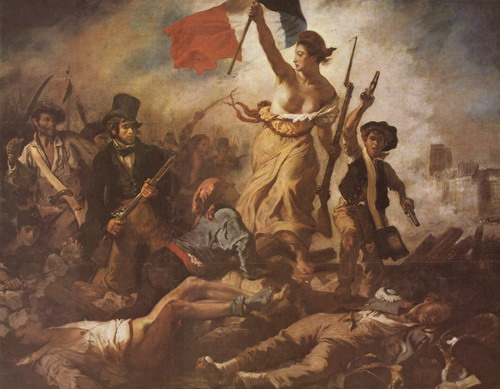 II. Стиль:БароккоКлассицизмПросветительский классицизмРомантизмРеализмИмпрессионизмОтвет 2: I  - Делакруа.  II – 4.ПК-6ИД-ПК-6.2Коллоквиум: все темыПримеры вопросов для коллоквиума по теме 3.1 «Модернизм в искусстве и литературе».1. Мир кукол и паяцев в живописи (Бакст как художественный оформитель балета «Фея кукол»), литературе (Блок «Балаганчик», Мандельштам «Камень») и музыке (Дебюисси балет «Ящик с игрушками») модернизма.2. Эксперимент с цветом в живописи и литературе модернизма.3. «Синяя птица» как текст и как театральное зрелище. 4. Живописный потенциал программной музыки модернизма («Море» Дебюсси) и живопись (море Джона Марина)Семинар-конференция: все темы Примеры тем для семинара-конференции по теме 3.2 «От экзистенциализма к постмодернизму»:П.Пикассо и С Дали– иллюстраторы мировой классики.У.Эко о красоте.Э. Уорхол, В. Пелевин и реклама.Метро как искусство.Наименование оценочного средства (контрольно-оценочного мероприятия)Критерии оцениванияШкалы оцениванияШкалы оцениванияНаименование оценочного средства (контрольно-оценочного мероприятия)Критерии оценивания100-балльная системаПятибалльная системаСеминар-конференция,Коллоквиум, Читательский дневник Тема раскрыта на учебном и научном материале. Поставлена исследовательская проблема. Разработана и обоснована структура на основе логики и последовательности. Материал исчерпывающе изложен и проиллюстрирован. Сделаны выводы. Подготовлена и использована в докладе презентация. Заключение в презентации представлено в тезисной форме. Доклад излагается свободно, терминологически безупречно, последовательно.5Семинар-конференция,Коллоквиум, Читательский дневник Тема раскрыта преимущественно на учебном материале. Поставлена исследовательская проблема, дублирующая учебную. Разработана и обоснована структура на основе логики и последовательности. Материал изложен и проиллюстрирован в достаточном объеме. Сделаны выводы. Подготовлена и использована в докладе презентация. Заключение в презентации представлено в полнотекстовой форме. Доклад излагается с использованием печатного текста, с применением введенной на занятиях терминологии, последовательно.4Семинар-конференция,Коллоквиум, Читательский дневник Тема раскрыта исключительно на учебном материале. Применена стереотипная структура, основанная на лекционном материале. Материал изложен и проиллюстрирован фрагментарно, с допущением незначительных ошибок. Выводы формальны, нет результатов исследования. Подготовлена презентация, использование которой в докладе носило случайный характер (не было связи текста и видеоряда). Заключение в презентации формальное, не содержит выводов. Доклад излагается с использованием печатного текста, большей частью читается.3Семинар-конференция,Коллоквиум, Читательский дневник Дан неполный ответ, представляющий собой разрозненные знания по теме вопроса с существенными ошибками в определениях, фактах. Присутствуют фрагментарность, нелогичность изложения. Обучающийся не осознает связь анализируемых объектов и художественного процесса. Отсутствуют выводы, конкретизация и доказательность изложения. Речь неграмотная. Дополнительные и уточняющие вопросы преподавателя не приводят к коррекции ответа обучающегося не только на поставленный вопрос, но и на другие вопросы темы.2Семинар-конференция,Коллоквиум, Читательский дневник Не получены ответы по базовым вопросам дисциплины.2Семинар-конференция,Коллоквиум, Читательский дневник Не принимал участия в семинаре-конференции.2Стихи с анализом (50 строк наизусть по выбору учащегося). Стихи прочитаны выразительно с элементами актерского мастерства. При анализе стихов тема раскрыта на учебном и научном материале. Поставлена исследовательская проблема. Разработана и обоснована структура на основе логики и последовательности. Материал исчерпывающе изложен и проиллюстрирован. Сделаны выводы. Подготовлена и использована в докладе презентация. Заключение в презентации представлено в тезисной форме. Доклад излагается свободно, терминологически безупречно, последовательно.5Стихи с анализом (50 строк наизусть по выбору учащегося). Стихи прочитаны с минимумом запинок. При анализе стихов тема раскрыта преимущественно на учебном материале. Поставлена исследовательская проблема, дублирующая учебную. Разработана и обоснована структура на основе логики и последовательности. Материал изложен и проиллюстрирован в достаточном объеме. Сделаны выводы. Подготовлена и использована в докладе презентация. Заключение в презентации представлено в полнотекстовой форме. Доклад излагается с использованием печатного текста, с применением введенной на занятиях терминологии, последовательно.4Стихи с анализом (50 строк наизусть по выбору учащегося). Чтение стихов вызывало серьезные затруднения. При анализе стихов тема раскрыта исключительно на учебном материале. Применена стереотипная структура, основанная на лекционном материале. Материал изложен и проиллюстрирован фрагментарно, с допущением незначительных ошибок. Выводы формальны, нет результатов исследования. Подготовлена презентация, использование которой в докладе носило случайный характер (не было связи текста и видеоряда). Заключение в презентации формальное, не содержит выводов. Доклад излагается с использованием печатного текста, большей частью читается.3Стихи с анализом (50 строк наизусть по выбору учащегося). Стихи скорее прочитаны с листа, чем рассказаны наизусть. При анализе стихов дан неполный ответ, представляющий собой разрозненные знания по теме вопроса с существенными ошибками в определениях, фактах. Присутствуют фрагментарность, нелогичность изложения. Обучающийся не осознает связь анализируемых объектов и художественного процесса. Отсутствуют выводы, конкретизация и доказательность изложения. Речь неграмотная. Дополнительные и уточняющие вопросы преподавателя не приводят к коррекции ответа обучающегося не только на поставленный вопрос, но и на другие вопросы темы.2ТестЗа выполнение каждого тестового задания испытуемому выставляются баллы. Номинальная шкала предполагает, что за правильный ответ к каждому заданию выставляется один балл, за не правильный — ноль. Аналогично оцениваются вопросы с множественным ответом, на установление соответствия. В соответствии с номинальной шкалой, оценивается всё задание в целом, а не какая-либо из его частей.Правила оценки всего теста:общая сумма баллов за все правильные ответы составляет наивысший балл. В спецификации указывается общий наивысший балл по тесту. Также устанавливается диапазон баллов, которые необходимо набрать для того, чтобы получить отличную, хорошую, удовлетворительную или неудовлетворительную оценки.585% - 100%ТестЗа выполнение каждого тестового задания испытуемому выставляются баллы. Номинальная шкала предполагает, что за правильный ответ к каждому заданию выставляется один балл, за не правильный — ноль. Аналогично оцениваются вопросы с множественным ответом, на установление соответствия. В соответствии с номинальной шкалой, оценивается всё задание в целом, а не какая-либо из его частей.Правила оценки всего теста:общая сумма баллов за все правильные ответы составляет наивысший балл. В спецификации указывается общий наивысший балл по тесту. Также устанавливается диапазон баллов, которые необходимо набрать для того, чтобы получить отличную, хорошую, удовлетворительную или неудовлетворительную оценки.470% - 84%ТестЗа выполнение каждого тестового задания испытуемому выставляются баллы. Номинальная шкала предполагает, что за правильный ответ к каждому заданию выставляется один балл, за не правильный — ноль. Аналогично оцениваются вопросы с множественным ответом, на установление соответствия. В соответствии с номинальной шкалой, оценивается всё задание в целом, а не какая-либо из его частей.Правила оценки всего теста:общая сумма баллов за все правильные ответы составляет наивысший балл. В спецификации указывается общий наивысший балл по тесту. Также устанавливается диапазон баллов, которые необходимо набрать для того, чтобы получить отличную, хорошую, удовлетворительную или неудовлетворительную оценки.355% - 69%ТестЗа выполнение каждого тестового задания испытуемому выставляются баллы. Номинальная шкала предполагает, что за правильный ответ к каждому заданию выставляется один балл, за не правильный — ноль. Аналогично оцениваются вопросы с множественным ответом, на установление соответствия. В соответствии с номинальной шкалой, оценивается всё задание в целом, а не какая-либо из его частей.Правила оценки всего теста:общая сумма баллов за все правильные ответы составляет наивысший балл. В спецификации указывается общий наивысший балл по тесту. Также устанавливается диапазон баллов, которые необходимо набрать для того, чтобы получить отличную, хорошую, удовлетворительную или неудовлетворительную оценки.254% и менее Код(ы) формируемых компетенций, индикаторов достижения компетенцийФорма промежуточной аттестацииТиповые контрольные задания и иные материалыдля проведения промежуточной аттестации:перечень теоретических вопросов к зачету/экзамену представлен в приложенииПервый семестрПервый семестрУК-1ИД-УК-1.2УК-5ИД-УК-5.2 ПК-6ИД-ПК-6.2Экзамен: в устной форме по билетамБилет 1.1.	Ю.М. Лотман о семиотике культуры2.	Аутизм русского постмодернизма («Школа для дураков» Саши Соколова) в контексте западного постмодернизма, ориентированного на коммерческий успех и массовость.3.	Знаковая система модернизма и антидрамы: превращение (у Кафки, Маяковского («Клоп») и в «Носороге» Ионеско). Мутация зрения и восприятия в модернизме. Билет 2.1.	Культура как семиотическая система2.	Набоков – интерпретатор творчества Флобера. 3.	Знаковая система модернизма: прекрасное и безобразное в поэзии Верлена и Рембо и у их учителя – Бодлера. Форма промежуточной аттестацииКритерии оцениванияШкалы оцениванияШкалы оцениванияНаименование оценочного средстваКритерии оценивания100-балльная системаПятибалльная системаЭкзамен:в устной форме по билетамОбучающийся:демонстрирует знания отличающиеся глубиной и содержательностью, дает полный исчерпывающий ответ, как на основные вопросы билета, так и на дополнительные;свободно владеет научными понятиями, ведет диалог и вступает в научную дискуссию;способен к интеграции знаний по определенной теме, структурированию ответа, к анализу положений существующих теорий, научных школ, направлений по вопросу билета;логично и доказательно раскрывает проблему, предложенную в билете;демонстрирует системную работу с основной и дополнительной литературой.Ответ не содержит фактических ошибок и характеризуется глубиной, полнотой, уверенностью суждений, иллюстрируется примерами, в том числе из собственной практики.5Экзамен:в устной форме по билетамОбучающийся:показывает достаточное знание учебного материала, но допускает несущественные фактические ошибки, которые способен исправить самостоятельно, благодаря наводящему вопросу;недостаточно раскрыта проблема по одному из вопросов билета;недостаточно логично построено изложение вопроса;активно работает с основной литературой,демонстрирует, в целом, системный подход к решению практических задач, к самостоятельному пополнению и обновлению знаний в ходе дальнейшей учебной работы и профессиональной деятельности. В ответе раскрыто, в основном, содержание билета, имеются неточности при ответе на дополнительные вопросы.4Экзамен:в устной форме по билетамОбучающийся:показывает знания фрагментарного характера, которые отличаются поверхностностью и малой содержательностью, допускает фактические грубые ошибки;не может обосновать закономерности и принципы, объяснить факты, нарушена логика изложения, отсутствует осмысленность представляемого материала, представления о межпредметных связях слабые;в целом знаком с основной литературой, рекомендованной программой, допускает погрешности и ошибки при теоретических ответах и в ходе практической работы.Содержание билета раскрыто слабо, имеются неточности при ответе на основные и дополнительные вопросы билета, ответ носит репродуктивный характер.3Экзамен:в устной форме по билетамОбучающийся, обнаруживает существенные пробелы в знаниях основного учебного материала. На большую часть дополнительных вопросов по содержанию экзамена затрудняется дать ответ или не дает верных ответов.2Форма контроля100-балльная системаПятибалльная системаТекущий контроль:  - письменный тест (все темы)2 – 5 - семинар-конференция (все темы)2 – 5  - коллоквиум (все темы)2 – 5 - читательский дневник ( все темы)2 – 5  - стихи наизусть с анализом (все темы).2 – 5 Промежуточная аттестация Экзамен в устной форме по билетуотличнохорошоудовлетворительнонеудовлетворительноИтого за дисциплинуэкзамен отличнохорошоудовлетворительнонеудовлетворительно100-балльная системапятибалльная системапятибалльная система100-балльная системазачет с оценкой/экзамензачет№ и наименование учебных аудиторий, лабораторий, мастерских, библиотек, спортзалов, помещений для хранения и профилактического обслуживания учебного оборудования и т.п.Оснащенность учебных аудиторий, лабораторий, мастерских, библиотек, спортивных залов, помещений для хранения и профилактического обслуживания учебного оборудования и т.п.129337 г. Москва, Хибинский пр-д, д.6129337 г. Москва, Хибинский пр-д, д.6аудитория для проведения занятий лекционного типакомплект учебной мебели, технические средства обучения, служащие для представления учебной информации большой аудитории: ПК;Проектор;Экран;Меловая доска.аудитория для проведения занятий семинарского типа, групповых и индивидуальных консультаций, текущего контроля и промежуточной аттестациикомплект учебной мебели, технические средства обучения, служащие для представления учебной информации большой аудитории: ПК;Проектор;Экран;Маркерная и меловая доски.аудитория для проведения занятий по практической подготовке, групповых и индивидуальных консультацийкомплект учебной мебели, технические средства обучения, служащие для представления учебной информации большой аудитории: 13 персональных компьютеров.Необходимое оборудованиеПараметрыТехнические требованияПерсональный компьютер/ ноутбук/планшет,камера,микрофон, динамики, доступ в сеть ИнтернетВеб-браузерВерсия программного обеспечения не ниже: Chrome 72, Opera 59, Firefox 66, Edge 79, Яндекс.Браузер 19.3Персональный компьютер/ ноутбук/планшет,камера,микрофон, динамики, доступ в сеть ИнтернетОперационная системаВерсия программного обеспечения не ниже: Windows 7, macOS 10.12 «Sierra», LinuxПерсональный компьютер/ ноутбук/планшет,камера,микрофон, динамики, доступ в сеть ИнтернетВеб-камера640х480, 15 кадров/сПерсональный компьютер/ ноутбук/планшет,камера,микрофон, динамики, доступ в сеть ИнтернетМикрофонлюбойПерсональный компьютер/ ноутбук/планшет,камера,микрофон, динамики, доступ в сеть ИнтернетДинамики (колонки или наушники)любыеПерсональный компьютер/ ноутбук/планшет,камера,микрофон, динамики, доступ в сеть ИнтернетСеть (интернет)Постоянная скорость не менее 192 кБит/с№ п/пАвтор(ы)Наименование изданияВид издания (учебник, УП, МП и др.)ИздательствоИздательствоГод изданияАдрес сайта ЭБС или электронного ресурса (заполняется для изданий в электронном виде)Количество экземпляров в библиотеке Университета 10.1 Основная литература, в том числе электронные издания10.1 Основная литература, в том числе электронные издания10.1 Основная литература, в том числе электронные издания10.1 Основная литература, в том числе электронные издания10.1 Основная литература, в том числе электронные издания10.1 Основная литература, в том числе электронные издания10.1 Основная литература, в том числе электронные издания10.1 Основная литература, в том числе электронные издания10.1 Основная литература, в том числе электронные издания1Ильина, Т. В.История искусства западной Европы. От Античности до наших дней учебникМ. : Издательство ЮрайтМ. : Издательство Юрайт2018https://urait.ru/book/istoriya-iskusstva-zapadnoy-evropy-ot-antichnosti-do-nashih-dney-431152-2Мещерякова Л.А. Литературные связи России и Западной Европы XII—XXI вековучебно-методическое пособиеМосква : ФЛИНТА, Москва : ФЛИНТА, 2021.https://e.lanbook.com/book/19831110.2 Дополнительная литература, в том числе электронные издания 10.2 Дополнительная литература, в том числе электронные издания 10.2 Дополнительная литература, в том числе электронные издания 10.2 Дополнительная литература, в том числе электронные издания 10.2 Дополнительная литература, в том числе электронные издания 10.2 Дополнительная литература, в том числе электронные издания 10.2 Дополнительная литература, в том числе электронные издания 10.2 Дополнительная литература, в том числе электронные издания 10.2 Дополнительная литература, в том числе электронные издания 1Алпатов, М. В.Этюды по всеобщей истории искусств. научноенаучноеМ. : Советский художник1979-42Гнедич, П. ПВсемирная история искусствНаучноеНаучноеМ. : Современник 1998199719961333Ильина, Т. В.История искусств. Западноевропейское искусствоУчебникУчебникМ.: Высшая школа20042000199314104Ощепков, А. Р. Зарубежная литература XX века практикумпрактикумМосква : ФЛИНТА, 2020https://znanium.com/catalog/product/11432885Гиленсон, Б. А.  История зарубежной литературы Практикум :учебное пособиеучебное пособиеМосква : Издательство Юрайт, 2022https://urait.ru/bcode/489075 678910111210.3 Методические материалы (указания, рекомендации по освоению дисциплины (модуля) авторов РГУ им. А. Н. Косыгина)10.3 Методические материалы (указания, рекомендации по освоению дисциплины (модуля) авторов РГУ им. А. Н. Косыгина)10.3 Методические материалы (указания, рекомендации по освоению дисциплины (модуля) авторов РГУ им. А. Н. Косыгина)10.3 Методические материалы (указания, рекомендации по освоению дисциплины (модуля) авторов РГУ им. А. Н. Косыгина)10.3 Методические материалы (указания, рекомендации по освоению дисциплины (модуля) авторов РГУ им. А. Н. Косыгина)10.3 Методические материалы (указания, рекомендации по освоению дисциплины (модуля) авторов РГУ им. А. Н. Косыгина)10.3 Методические материалы (указания, рекомендации по освоению дисциплины (модуля) авторов РГУ им. А. Н. Косыгина)10.3 Методические материалы (указания, рекомендации по освоению дисциплины (модуля) авторов РГУ им. А. Н. Косыгина)10.3 Методические материалы (указания, рекомендации по освоению дисциплины (модуля) авторов РГУ им. А. Н. Косыгина)№ ппНаименование, адрес веб-сайтаЭБС «Лань» http://www.e.lanbook.com/«Znanium.com» научно-издательского центра «Инфра-М»http://znanium.com/ Электронные издания «РГУ им. А.Н. Косыгина» на платформе ЭБС «Znanium.com» http://znanium.com/ООО «Электронное издательство ЮРАЙТ» https://urait.ru/ № ппНаименование лицензионного программного обеспеченияРеквизиты подтверждающего документаWindows 10 Pro, MS Office 2019 контракт № 18-ЭА-44-19 от 20.05.2019Программа для подготовки тестов Indigoконтракт № 17-ЭА-44-19 от 14.05.2019№ ппгод обновления РПДхарактер изменений/обновлений с указанием разделаномер протокола и дата заседания кафедры